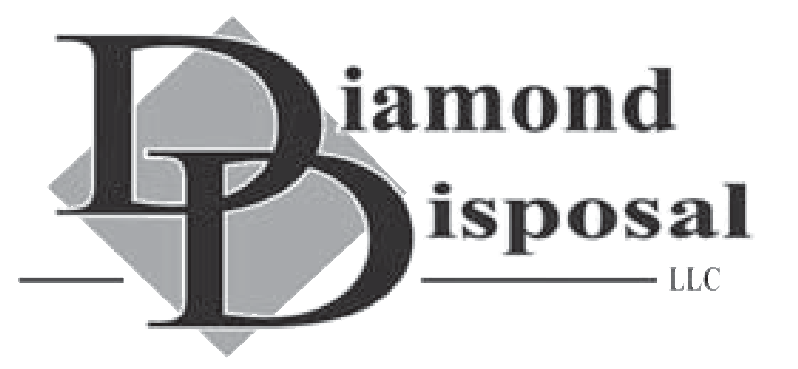 P.O. Box 327 • Bechtelsville, PA  19505610-845-11172023 Holiday Service DatesMemorial Day – Monday May 29th4th of July- Tuesday July 4thLabor Day – Monday September 4thThanksgiving – Thursday November 23rd Christmas- Monday December 25thNew Years Day- Monday January 1stAll pick up days will be delayed one day. If a holiday falls on a Monday please follow this schedule. Monday pick up would be Tuesday, Tuesday pick up would be Wednesday, Wednesday pick up would be Thursday, Thursday pick up would be Friday, Friday pick up would be Saturday.If your holiday falls on a Tuesday, Tuesday pick up would be Wednesday, Wednesday pick up would be Thursday, Thursday pick up would be Friday, Friday pick up would be Saturday.If a holiday falls on a Thursday, only Thursday and Friday pick ups will be delayed. Thursday pick up would be Friday, Friday pick up would be Saturday.Diamond Disposals answering machine and Facebook will also have all this information, please like Diamond Disposal on Facebook for these updates.If you have any questions or concerns, please feel free to call our office.